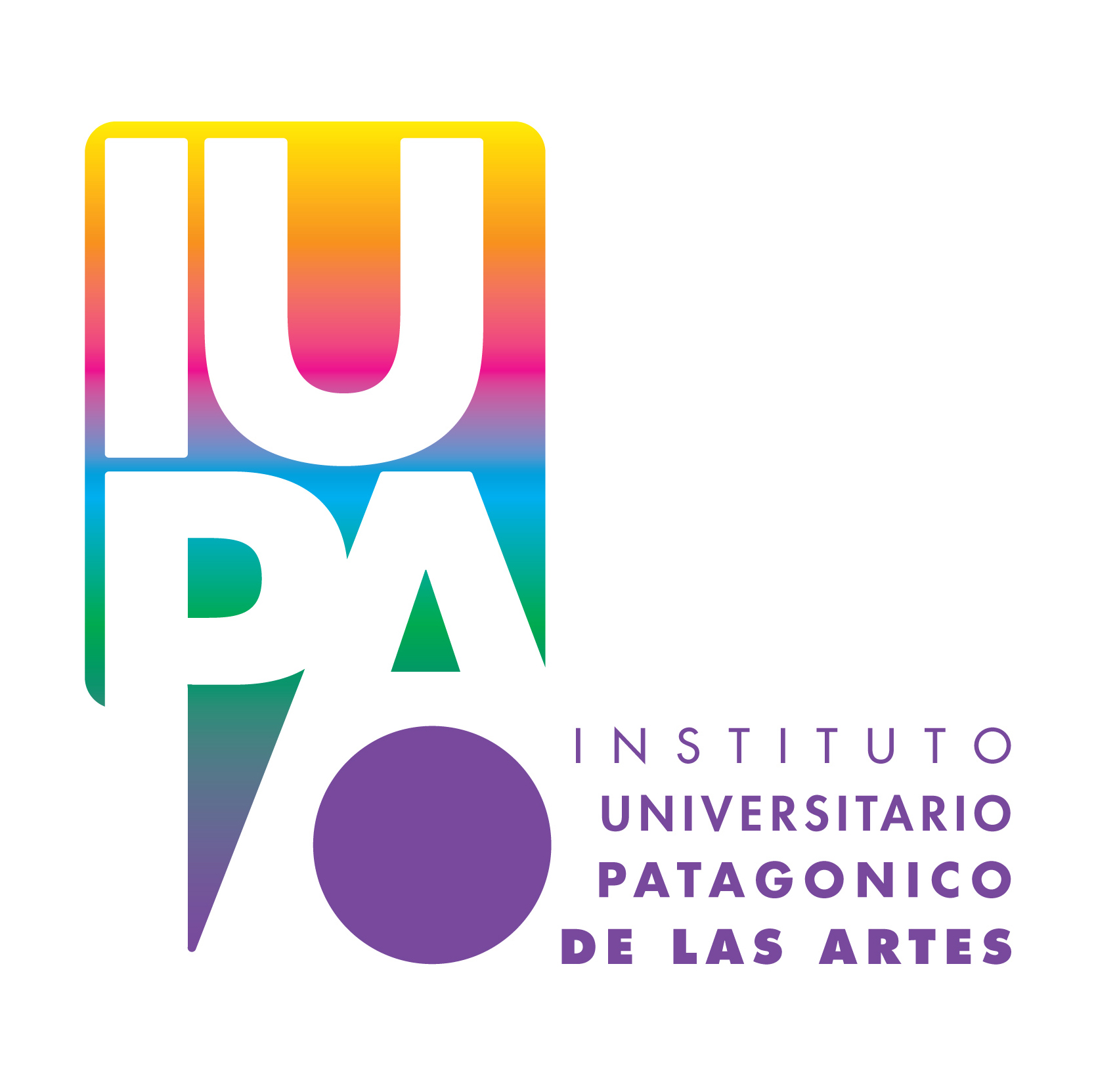 ÁREA TRANSDEPARTAMENTALCRONOGRAMA DE EXÁMENES DE DICIEMBRE 2016Derechos Humanos y Cívicos del Artista01/12- jueves13:000Barreiro Ricardo – Filipic Martin Rinner Susana -Suplente:  Stecconi, FlorenciaDerechos Humanos Y Cívicos y del Artista01/12- jueves08:00107 Rinner Susana - Barreiro Ricardo – Filipic Martin Suplente: Belenguer CelestePedagogía y Didáctica Gral.06/12 - martes8:00109Rodriguez Alicia - Dimarco Claudia     Cide Cecilia –-Sup. Bermeo DarioPedagogía y Didáctica Gral.06/12- martes14:00109Dimarco Claudia     Rodriguez Alicia - Cide Cecilia –-Sup. Bermeo DarioProblemática Educativa05/12 - lunes14:00109Soria Fabiola - -     Flores Mir    -   Mehdi Soledad      Suplente: Barrera, MaríaDinámica de Grupos07/12 -miércoles8:00108Larrarte Ma. Isabel- Gastón Santamarina Planas Patricia -   Suplente: PLANCHARTDinámica Grupal07/12 - miércoles14:00108Planas Patricia -Gastón Santamarina-Blanes Gerardo                   Suplente: Psicología14/12- miércoles8:00108Larrarte Ma. Isabel- Gastón Santamarina                   Planas Patricia - SUP. RINNEPsicología14/12- miércoles14 hs 108Planas Patricia -Gastón Santamarina-Blanes Gerardo                   – SUP. Dimarco ClaudiaEstética02/12 - viernes14:00109 Torres Gerardo - Alcalde Ana –– María Robín - Sup.Boj AlbanoEstética16/12 - viernes14:00109Bollini Horacio -  Speciale Carla - Cancián Germán - Suplente: Flores Mir Karina                                     Filosofía del Arte30/11- miércoles8:30109Torres Gerardo -  Alcalde Ana –– Diaz de teatro - Sup.Filosofía del Arte15/12- jueves18109Bollini Horacio -  Speciale Carla    -                              Suplente: López, VanesaHistoria de las Artes Comparadas I 30/11 - miércoles14:00109Alcalde Ana – Torres Gerardo – Pietro GoriSup. Gómez LunaHistoria de las Artes Comparadas II02/12 - viernes8:30109Torres Gerardo Alcalde Ana –– Pietro GoriSup. Gomez LunaHistoria de las Artes Comparadas I15/12 - jueves14109Bollini Horacio Speciale Carla - Quiroga Ingrid                                 Suplente: NARVÁEZ, María del RosarioHistoria de las Artes Comparadas II16/12 - viernes8:30109Speciale Carla - Bollini Horacio - Quiroga Ingrid. Sup.: NARVÁEZ, María del Rosario